Автономная некоммерческая организация профессиональная образовательная организация 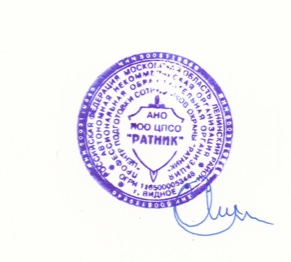 «Центр подготовки сотрудников охраны «Ратник»Положениео порядке проведения учебных занятий и текущего контроля 1. ОБЩИЕ ПОЛОЖЕНИЯПоложение о порядке проведения учебных занятий и текущего контроля в Автономной некоммерческой организации профессиональной образовательной организации «Центр подготовки сотрудников охраны «Ратник» (далее - Учебный центр) определяет, условия и порядок оценивания знаний и умений обучающихся, формы и порядок проведения учебных занятий, и общие принципы организации текущего контроля знаний.Положение разработано в соответствии с:Федеральным законом от 29.12 2012 года № 273-ФЗ  «Об образовании в Российской Федерации»;Федеральным законом от 27.07. . N 152-ФЗ «О персональных данных»;Приказом Минпросвещения России от 09.11.2018 N 196 "Об утверждении Порядка организации и осуществления образовательной деятельности по дополнительным общеобразовательным программам";Приказом Министерства образования и науки Российской Федерации от  18.04.2013 г. № 292 «Об утверждении порядка организации и осуществления образовательной деятельности по основным программам профессионального обучения»;Приказом Министерства образования и науки РФ от 1 июля 2013 г. N 499 "Об утверждении Порядка организации и осуществления образовательной деятельности по дополнительным профессиональным программам»;иными законодательными актами Российской Федерации, Уставом и иными локальными актами Центра.1.2. Оценка качества усвоения обучающимися содержания конкретной учебной дисциплины, раздела, курса проводится с целью:повышения учебной мотивации и учебной самостоятельности обучающихся;повышения качества знаний обучающихся;повышения ответственности педагогических работников и обучающихся за качество освоения образовательной программы;определение эффективности работы педагогического коллектива;установление фактического уровня теоретических и практических знаний обучающихся учебного плана, их умений и навыков и соотнесение этого уровня с требованиями образовательных программ.2. ПОРЯДОК ПРОВЕДЕНИЯ УЧЕБНЫХ ЗАНЯТИЙ И ТЕКУЩЕГО КОНТРОЛЯОрганизация учебного процесса в Учебном центре регламентируется учебным планом, учебно-тематическим планом, графиком учебного процесса и расписанием учебных занятий для каждой образовательной программы, утвержденными директором Учебного центра. Обучение в Учебном центре может проводится в очной, очно – заочной и заочной формах в соответствии с образовательными программами.Учебные занятия проводятся в группах или индивидуально.  Обучение в Учебном центре ведется на русском языке.Учебная нагрузка, а также продолжительность учебных занятий определяется в академических часах. Один академический час равен 45 минут. В Учебном центре, в зависимости от выбранного курса, устанавливаются следующие основные виды учебных занятий: теоретические, практические и семинарные занятия, тренинги, консультации, контрольные работы, и другие виды занятий.Основным видом учебных занятий являются теоритические занятия (лекции) в соответствии с образовательной программой.Очная форма обучения подразумевает работу слушателей в аудитории, под руководством преподавателя. Занятия проходят в форме лекций,  бесед и / или устного опроса с каждым обучающимся, присутствующим на занятии.Самостоятельная работа обучающихся с литературой направлена на самостоятельный познавательный поиск, постановку учебных целей, освоение и самостоятельное осуществление контрольных и оценочных действий, инициативу в организации учебного сотрудничества.Текущий контроль знаний обучающихся осуществляется преподавателем, который ведет занятия в учебной группе. Все виды занятий, включенные в расписание, являются обязательными для посещения всеми обучающимися.Реализация образовательных программ сопровождается проведением промежуточной аттестации обучающихся. Формы, периодичность и порядок проведения промежуточной аттестации обучающихся устанавливается Учебным центром самостоятельно.Для определения уровня и качества обучения в Учебном центре по его завершении проводится итоговая аттестация, основные принципы которой определены в образовательных программах и локальных нормативных актах Учебного центра.ОБЩИЕ ПОЛОЖЕНИЯ О ТЕКУЩЕМ КОНТРОЛЕ ЗНАНИЙ ОБУЧАЮЩИХСЯТекущий контроль знаний обучающихся осуществляется преподавателем, который ведет учебные занятия по данной дисциплине в учебной группе.Функции текущего контроля знаний:определение уровня освоения обучающимися тем образовательной программы для перехода к изучению нового раздела учебного материала;анализ ошибок и организация своевременной педагогической помощи обучающимся.Виды текущего контроля:устный ответ на поставленный вопрос; тестирование;развернутый ответ по заданной теме; устное сообщение по избранной теме, собеседованиесеминар; 4. ЗАКЛЮЧИТЕЛЬНЫЕ ПОЛОЖЕНИЯНастоящее Положение, а также все изменения и дополнения к нему принимаются и утверждаются директором Учебного центра и действуют до замены их новым.Вопросы, не нашедшие своего отражения в настоящем Положении, регламентируются другими локальными нормативными актами Учебного центра и решаются руководством Учебного центра индивидуально в каждом конкретном случае.«УТВЕРЖДАЮ»Директор___________ /Агафонов Е.Е./  «17» декабря 2018 г.